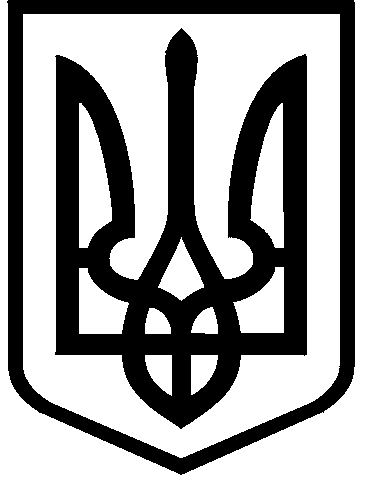 КИЇВСЬКА МІСЬКА РАДАVІІІ СКЛИКАННЯПОСТІЙНА КОМІСІЯ З ПИТАНЬ ОСВІТИ, НАУКИ, СІМ'Ї, МОЛОДІ ТА СПОРТУ01044,  м. Київ, вул. Хрещатик, 36                                                               т./ф. 202-70-58                                                                         ПРОТОКОЛ №06/85 засідання постійної комісії Київської міської радиз питань освіти, науки, сім'ї, молоді та спорту  м. Київ, вул. Хрещатик, 36,                                    5-й поверх, каб. 514                                                                     06.03.2019ПОРЯДОК ДЕННИЙ:1. Про розгляд проекту рішення Київської міської ради «Про надання УПРАВЛІННЮ ОСВІТИ ТА ІННОВАЦІЙНОГО РОЗВИТКУ ПЕЧЕРСЬКОЇ РАЙОННОЇ В МІСТІ КИЄВІ ДЕРЖАВНОЇ АДМІНІСТРАЦІЇ в постійне користування земельної ділянки для експлуатації та обслуговування будівлі закладу освіти на вул. Ольгинській, 2/4 у Печерському районі міста Києва» (справа А-26087) (доручення заступника міського голови-секретаря Київської міської ради Прокопіва В.В. №08/231-661/ПР від  04.02.2019) (доп. управління освіти  Печерської РДА, Департамент земельних ресурсів). 2. Про розгляд проекту рішення Київської міської ради «Про надання УПРАВЛІННЮ ОСВІТИ ТА ІННОВАЦІЙНОГО РОЗВИТКУ ПЕЧЕРСЬКОЇ РАЙОННОЇ В МІСТІ КИЄВІ ДЕРЖАВНОЇ АДМІНІСТРАЦІЇ в постійне користування земельної ділянки для експлуатації та обслуговування будівель закладу освіти на вул. Пилипа Орлика, 13 у Печерському районі міста Києва» (справа А-26278)   (доручення заступника міського голови-секретаря Київської міської ради Прокопіва В.В. №08/231-911/ПР від 21.02.2019) (доп. управління освіти Печерська РДА, Департамент земельних ресурсів). 3. Про розгляд проекту рішення Київської міської ради «Про надання УПРАВЛІННЮ ОСВІТИ ТА ІННОВАЦІЙНОГО РОЗВИТКУ ПЕЧЕРСЬКОЇ РАЙОННОЇ В МІСТІ КИЄВІ ДЕРЖАВНОЇ АДМІНІСТРАЦІЇ в постійне користування земельної ділянки для експлуатації та обслуговування будівель закладу освіти на бульв. Дружби народів, 14а у Печерському районі міста Києва» (справа А-26085)  (доручення заступника міського голови-секретаря Київської міської ради В. Прокопіва №08/231-806/ПР від 15.02.2019) (доп. управління освіти Печерської РДА, Департамент земельних ресурсів).4. Про розгляд проекту рішення Київської міської ради «Про надання в постійне користування управлінню освіти Оболонської районної в місті Києві державної адміністрації земельної ділянки для експлуатації та обслуговування будівель і споруд закладу освіти на вул. Маршала Малиновського, 1-б в Оболонському районі міста Києва» (справа А-26045) (доручення заступника міського голови-секретаря Київської міської ради Прокопіва В.В. №08/231-605/ПР від  01.02.2019) (доп. управління освіти  Оболонської РДА, Департамент земельних ресурсів).5.  Про розгляд проекту рішення Київської міської ради «Про надання в постійне користування земельної ділянки управлінню освіти Дарницької районної в місті Києві державної адміністрації для експлуатації та обслуговування будівель і споруд закладу освіти на вул. Драгоманова, 25-а у Дарницькому районі міста Києва» (справа А-25239)  (доручення заступника міського голови-секретаря Київської міської ради В. Прокопіва №08/231-823/ПР від 18.02.2019) (доп. управління освіти Дарницької РДА, Департамент земельних ресурсів). 6. Про розгляд проекту рішення Київської міської ради «Про надання в постійне користування земельної ділянки управлінню освіти Дарницької районної в місті Києві державної адміністрації для експлуатації та обслуговування будівель і споруд закладу освіти на вул. Степана Олійника, 10 у Дарницькому районі міста Києва» (справа А-25229) (доручення заступника міського голови-секретаря Київської міської ради В. Прокопіва №08/231-886/ПР від 20.02.2019) (доп. управління освіти Дарницької РДА, Департамент земельних ресурсів).7. Про розгляд проекту рішення Київської міської ради «Про надання земельної ділянки управлінню освіти Дніпровської районної в місті Києві державної адміністрації для експлуатації та обслуговування закладу освіти на вул. Мініна, 4-а у Дніпровському районі міста Києва» (справа А-26030)   (доручення заступника міського голови-секретаря Київської міської ради В. Прокопіва №08/231-824/ПР від 18.02.2019) (доп. управління освіти Дніпровської РДА, Департамент земельних ресурсів). 8. Про розгляд проекту рішення Київської міської ради «Про надання дозволу на розроблення проекту землеустрою щодо відведення в постійне користування земельної ділянки Деснянській районній в місті Києві державній адміністрації у 20 мікрорайоні житлового масиву Вигурівщина-Троєщина у Деснянському районі міста Києва для будівництва загальноосвітньої школи та експлуатації, обслуговування дитячого дошкільного закладу» (справа К-36808)    (доручення заступника міського голови-секретаря Київської міської ради В. Прокопіва №08/231-867ПР від 18.02.2019) (доп. Департамент земельних ресурсів, Деснянська РДА). 9. Про розгляд проекту рішення Київської міської ради «Про затвердження Порядку про організацію харчування учнів (вихованців) у закладах загальної середньої освіти комунальної власності територіальної громади міста Києва» (доручення заступника міського голови-секретаря Київської міської ради В. Прокопіва №08/231-897/ПР від 21.02.2019) (доп. Мондриївський В.М., Старостенко Г.В., Шульга Н.І.).10. Про звернення депутата Київської міської ради О.Балицької щодо відновлення роботи закладу дошкільної освіти №13 у Шевченківському районі міста Києва (доп. О.Балицька, Департамент освіти і науки, управління освіти Шевченківської РДА, Шевченківська РДА).11. Про розгляд проекту рішення Київської міської ради «Про надання в постійне користування комунальному підприємству «Спортивний комплекс «Старт» земельної ділянки для експлуатації та обслуговування спортивного комплексу «Стадіон «Старт» на вул. Шолуденка, 26-28/4 в Шевченківському районі міста Києва (справа А-26692)» (доручення заступника міського голови-секретаря Київської міської ради В. Прокопіва №08/231-923/ПР від 25.02.2019) (доп. Шевченківська РДА, Департамент земельних ресурсів).12. Про розгляд проекту рішення Київської міської ради «Про реорганізацію Міжобласної спеціальної вечірньої (змінної) школи ІІ-ІІІ ступенів Шевченківського району м. Києва шляхом приєднання її до Школи І-ІІІ ступенів № 199 Шевченківського району м. Києва» (доручення заступника міського голови-секретаря Київської міської ради Прокопіва В.В. №08/231-757/ПР від 19.02.2019) (доп. Департамент освіти і науки, Шевченківська  РДА).13. Про розгляд проекту рішення Київської міської ради «Про звернення Київської міської ради до Президента України, Кабінету Міністрів України, Верховної Ради України та Ради національної безпеки і оборони України щодо захисту інституції сім’ї в Україні»  (доручення заступника міського голови-секретаря Київської міської ради В. Прокопіва №08/231-4314/ПР від 22.12.2018) (доп.  Ю.Сиротюк). 14. Про кандидатури на заміщення посад директорів закладів загальної середньої та дошкільної освіти (доп. Департамент освіти і науки, конкурсна комісія, управління освіти РДА).15. Про звернення Київської міської організації Профспілки працівників освіти і науки України щодо збереження функціонального призначення будівлі Київської міського будинку учителя (доп. Профспілки).16. Про пропозиції виконавчого органу Київської міської ради (КМДА) по забезпеченню закладів освіти міста Києва фізичною охороною та відеоспостереження за рахунок міського бюджету (доп. Департамент інформаційно-комунікаційних технологій, Департамент освіти і науки, Управління з питань взаємодії з правоохоронними органами по забезпеченню правопорядку та муніципальної безпеки).17. Про повторне звернення депутата Київської міської ради І.Мірошніченка  щодо отримання пільги на безкоштовне перебування дітей Ференц Н.А., які відвідують ЗДО №458 (доп. І.Мірошніченко, Ференц Н.А., Департамент освіти і науки, управління освіти Печерської РДА).18. Про звернення депутата Київської міської ради В.Васильчука щодо  неприпустимих дій з боку педагогічного працівника до учнів молодших класів у школі І-ІІІ ступенів №95 Шевченківського району міста Києва (доп. заявники, управління освіти Шевченківської РДА, Департамент освіти і науки, адміністрація школи, педагогічний працівник).19. Про звернення депутата Київської міської ради В.Васильчука щодо  внесення змін до проекту реконструкції фізкультурно-оздоровчого комплексу на вул. Райдужна, 33-А у Дніпровському районі міста Києва (доп. КП «Спортивний комплекс», Департамент молоді та спорту).20. Про звернення депутата Київської міської ради О.Гончарова щодо модернізації системи опалення закладів освіти міста Києва (доп. О.Гончаров, Департамент освіти і науки, Департамент житлово-комунальної інфраструктури, КП «ГВП»).  СЛУХАЛИ: Старостенко Г.В.  - голову комісії щодо прийняття за основу та в цілому порядок денний із 20 питань засідання постійної комісії Київської міської ради з питань освіти, науки, молоді та спорту від 06.03.2019.ВИРІШИЛИ: Прийняти за основу та в цілому порядок денний із 20 питань засідання постійної комісії Київської міської ради з питань освіти, науки, молоді та спорту від 06.03.2019.ГОЛОСУВАЛИ: за -4, проти - немає, утрималось – немає, не голосували - 1.  Рішення прийнято.Розгляд (обговорення) питань порядку денного:Склад комісії:Присутні: Відсутні:Запрошені:6 (шість) депутатів Київської міської ради.5 (п’ять) депутатів Київської міської ради, члени постійної комісії:Старостенко Г.В. – голова комісіїПаладій С.В. – заступник голови комісіїШульга Н.І. -  секретар комісіїВасильчук В.В. - член комісіїГончаров О.В. - член комісіїСтрижов Д.С. - член комісіїМондриївський В.М. – заступник голови Київської міської державної адміністраціїФіданян О.Г. – директор Департаменту освіти і науки виконавчого органу Київської міської ради (КМДА)Шкурова Т.І. – заступник директора Департаменту освіти і науки виконавчого органу Київської міської ради (КМДА)Лендєл Л.П. – начальник відділу правового забезпечення Департаменту освіти і науки виконавчого органу Київської міської ради (КМДА)Дворніков В.М. – перший заступник директора Департаменту земельних ресурсів виконавчого органу Київської міської ради (КМДА)Куявський О.Ю. – начальник управління з питань взаємодії з правоохоронними органами по забезпеченню правопорядку та муніципальної безпеки Івченко М.В. – начальник управління Департаменту інформаційно-комунікаційних технологій виконавчого органу Київської міської ради (КМДА)Мірошніченко А.А. – радник заступника голови Київської міської державної адміністрації Постолюк Т.К. – начальник управління освіти Деснянської РДАВахнюк Н.М. – начальник управління освіти Оболонської РДАКопил Т.В. – начальник управління освіти Печерської РДАМуценко І.В. – в.о. начальника управління освіти Шевченківської РДАСевастьянова В.В. – головний спеціаліст, юрисконсульт управління освіти Шевченківської РДАПриходько Т.К. – вчитель фізичної культури середньої загальноосвітньої школи І-ІІІ ступенів № 95Пивоварова В.І. – директор середньої загальноосвітньої школи І-ІІІ ступенів № 95Мусаковський А.М. – директор КПСК «СТАРТ»Мокренюк С. – заявник по скарзіФеренц Н.А. – заявник по скарзіВоробей О.А. – директор КП «Ватутінськінвестбуд»Ястребінська Л.А. – начальник відділу КП «Ватутінськінвестбуд»Гасанова І.О. – керівник відділу оренди управління освіти Дніпровського районуБей Л.А. – помічник депутата Київської міської ради1. СЛУХАЛИ:   ВИРІШИЛИ:ГОЛОСУВАЛИ:2. СЛУХАЛИ:ВИРІШИЛИ:ГОЛОСУВАЛИ:3. СЛУХАЛИ:ВИРІШИЛИ:ГОЛОСУВАЛИ:4. СЛУХАЛИ:ВИРІШИЛИ:ГОЛОСУВАЛИ:5. СЛУХАЛИ:ВИРІШИЛИ:ГОЛОСУВАЛИ:6. СЛУХАЛИ:ВИРІШИЛИ:ГОЛОСУВАЛИ:7. СЛУХАЛИ:ВИРІШИЛИ:ГОЛОСУВАЛИ:8. СЛУХАЛИ:ВИСТУПИЛИ:ВИРІШИЛИ:ГОЛОСУВАЛИ:9. СЛУХАЛИ:ВИСТУПИЛИ:ВИРІШИЛИ:ВИРІШИЛИ:ГОЛОСУВАЛИ:10. СЛУХАЛИ:ВИСТУПИЛИ: ВИРІШИЛИ:ГОЛОСУВАЛИ:11. СЛУХАЛИ:ВИСТУПИЛИ:ВИРІШИЛИ:ГОЛОСУВАЛИ:12. СЛУХАЛИ:ВИСТУПИЛИ:ВИРІШИЛИ:ГОЛОСУВАЛИ:13. СЛУХАЛИ:ВИРІШИЛИ:ГОЛОСУВАЛИ:14. СЛУХАЛИ:ВИСТУПИЛИ:ВИРІШИЛИ:ГОЛОСУВАЛИ:ВИРІШИЛИ:ГОЛОСУВАЛИ:ВИРІШИЛИ:ГОЛОСУВАЛИ:ВИРІШИЛИ:ГОЛОСУВАЛИ:15. СЛУХАЛИ:ВИРІШИЛИ:ГОЛОСУВАЛИ:16. СЛУХАЛИ:ВИСТУПИЛИ:ВИРІШИЛИ:ГОЛОСУВАЛИ:17. СЛУХАЛИ:ВИСТУПИЛИ:ВИРІШИЛИ:ГОЛОСУВАЛИ:18. СЛУХАЛИ:ВИСТУПИЛИ:ВИРІШИЛИ:ГОЛОСУВАЛИ:ГоловаСекретарСтаростенко Г.В. – голову комісії, яка поінформувала про проект рішення Київської міської ради «Про надання УПРАВЛІННЮ ОСВІТИ ТА ІННОВАЦІЙНОГО РОЗВИТКУ ПЕЧЕРСЬКОЇ РАЙОННОЇ В МІСТІ КИЄВІ ДЕРЖАВНОЇ АДМІНІСТРАЦІЇ в постійне користування земельної ділянки для експлуатації та обслуговування будівлі закладу освіти на вул. Ольгинській, 2/4 у Печерському районі міста Києва» (справа А-26087) (доручення заступника міського голови-секретаря Київської міської ради Прокопіва В.В. №08/231-661/ПР від  04.02.2019). Підтримати проект рішення Київської міської ради  «Про надання УПРАВЛІННЮ ОСВІТИ ТА ІННОВАЦІЙНОГО РОЗВИТКУ ПЕЧЕРСЬКОЇ РАЙОННОЇ В МІСТІ КИЄВІ ДЕРЖАВНОЇ АДМІНІСТРАЦІЇ в постійне користування земельної ділянки для експлуатації та обслуговування будівлі закладу освіти на вул. Ольгинській, 2/4 у Печерському районі міста Києва» (справа А-26087) та рекомендувати його для розгляду на пленарному засіданні сесії Київської міської ради.За – 4, проти – немає, утрималось – немає, не голосували –1. Рішення прийнято.Старостенко Г.В. – голову комісії, яка поінформувала про проект рішення Київської міської ради «Про  надання УПРАВЛІННЮ ОСВІТИ ТА ІННОВАЦІЙНОГО РОЗВИТКУ ПЕЧЕРСЬКОЇ РАЙОННОЇ В МІСТІ КИЄВІ ДЕРЖАВНОЇ АДМІНІСТРАЦІЇ в постійне користування земельної ділянки для експлуатації та обслуговування будівель закладу освіти на вул. Пилипа Орлика, 13 у Печерському районі міста Києва» (справа А-26278)   (доручення заступника міського голови-секретаря Київської міської ради Прокопіва В.В. №08/231-911/ПР від 21.02.2019).Підтримати проект рішення Київської міської ради  «Про  надання УПРАВЛІННЮ ОСВІТИ ТА ІННОВАЦІЙНОГО РОЗВИТКУ ПЕЧЕРСЬКОЇ РАЙОННОЇ В МІСТІ КИЄВІ ДЕРЖАВНОЇ АДМІНІСТРАЦІЇ в постійне користування земельної ділянки для експлуатації та обслуговування будівель закладу освіти на вул. Пилипа Орлика, 13 у Печерському районі міста Києва» (справа А-26278) та рекомендувати його для розгляду на пленарному засіданні сесії Київської міської ради.За – 4, проти – немає, утрималось – немає, не голосували –1. Рішення прийнято.Старостенко Г.В. – голову комісії, яка поінформувала про проект рішення Київської міської ради «Про  надання УПРАВЛІННЮ ОСВІТИ ТА ІННОВАЦІЙНОГО РОЗВИТКУ ПЕЧЕРСЬКОЇ РАЙОННОЇ В МІСТІ КИЄВІ ДЕРЖАВНОЇ АДМІНІСТРАЦІЇ в постійне користування земельної ділянки для експлуатації та обслуговування будівель закладу освіти на бульв. Дружби народів, 14а у Печерському районі міста Києва» (справа А-26085)  (доручення заступника міського голови-секретаря Київської міської ради В. Прокопіва №08/231-806/ПР від 15.02.2019).Підтримати проект рішення Київської міської ради «Про надання УПРАВЛІННЮ ОСВІТИ ТА ІННОВАЦІЙНОГО РОЗВИТКУ ПЕЧЕРСЬКОЇ РАЙОННОЇ В МІСТІ КИЄВІ ДЕРЖАВНОЇ АДМІНІСТРАЦІЇ в постійне користування земельної ділянки для експлуатації та обслуговування будівель закладу освіти на бульв. Дружби народів, 14а у Печерському районі міста Києва» (справа А-26085) та рекомендувати його для розгляду на пленарному засіданні сесії Київської міської ради.За – 4, проти – немає, утрималось – немає, не голосували –1. Рішення прийнято.Старостенко Г.В. – голову комісії, яка поінформувала про проект рішення Київської міської ради «Про надання в постійне користування управлінню освіти Оболонської районної в місті Києві державної адміністрації земельної ділянки для експлуатації та обслуговування будівель і споруд закладу освіти на вул. Маршала Малиновського, 1-б в Оболонському районі міста Києва» (справа А-26045) (доручення заступника міського голови-секретаря Київської міської ради Прокопіва В.В. №08/231-605/ПР від  01.02.2019).Підтримати проект рішення Київської міської ради «Про  надання в постійне користування управлінню освіти Оболонської районної в місті Києві державної адміністрації земельної ділянки для експлуатації та обслуговування будівель і споруд закладу освіти на вул. Маршала Малиновського, 1-б в Оболонському районі міста Києва» (справа А-26045) та рекомендувати його для розгляду на пленарному засіданні сесії Київської міської ради.За – 4, проти – немає, утрималось – немає, не голосували –1. Рішення прийнято.Старостенко Г.В. – голову комісії, яка поінформувала про   проект рішення Київської міської ради «Про  надання в постійне користування земельної ділянки управлінню освіти Дарницької районної в місті Києві державної адміністрації для експлуатації та обслуговування будівель і споруд закладу освіти на вул. Драгоманова, 25-а у Дарницькому районі міста Києва» (справа А-25239)  (доручення заступника міського голови-секретаря Київської міської ради В. Прокопіва №08/231-823/ПР від 18.02.2019).Підтримати проект рішення Київської міської ради «Про надання в постійне користування земельної ділянки управлінню освіти Дарницької районної в місті Києві державної адміністрації для експлуатації та обслуговування будівель і споруд закладу освіти на вул. Драгоманова, 25-а у Дарницькому районі міста Києва» (справа А-25239) та рекомендувати його для розгляду на пленарному засіданні сесії Київської міської ради.За – 4, проти – немає, утрималось – немає, не голосували –1. Рішення прийнято.Старостенко Г.В. – голову комісії, яка поінформувала про проект рішення Київської міської ради «Про надання в постійне користування земельної ділянки управлінню освіти Дарницької районної в місті Києві державної адміністрації для експлуатації та обслуговування будівель і споруд закладу освіти на вул. Степана Олійника, 10 у Дарницькому районі міста Києва» (справа А-25229) (доручення заступника міського голови-секретаря Київської міської ради В. Прокопіва №08/231-886/ПР від 20.02.2019). Підтримати проект рішення Київської міської ради «Про  надання в постійне користування земельної ділянки управлінню освіти Дарницької районної в місті Києві державної адміністрації для експлуатації та обслуговування будівель і споруд закладу освіти на вул. Степана Олійника, 10 у Дарницькому районі міста Києва» (справа А-25229) та рекомендувати його для розгляду на пленарному засіданні сесії Київської міської ради.За – 4, проти – немає, утрималось – немає, не голосували –1. Рішення прийнято.Старостенко Г.В. – голову комісії, яка поінформувала про проект рішення Київської міської ради  «Про  надання земельної ділянки управлінню освіти Дніпровської районної в місті Києві державної адміністрації для експлуатації та обслуговування закладу освіти на вул. Мініна, 4-а у Дніпровському районі міста Києва» (справа А-26030)   (доручення заступника міського голови-секретаря Київської міської ради В. Прокопіва №08/231-824/ПР від 18.02.2019).Підтримати проект рішення Київської міської ради  «Про  надання земельної ділянки управлінню освіти Дніпровської районної в місті Києві державної адміністрації для експлуатації та обслуговування закладу освіти на вул. Мініна, 4-а у Дніпровському районі міста Києва» (справа А-26030) та рекомендувати його для розгляду на пленарному засіданні сесії Київської міської ради.За – 4, проти – немає, утрималось – немає, не голосували –1. Рішення прийнято.Старостенко Г.В. – голову комісії, яка поінформувала про проект рішення Київської міської ради «Про надання дозволу на розроблення проекту землеустрою щодо відведення в постійне користування земельної ділянки Деснянській районній в місті Києві державній адміністрації у 20 мікрорайоні житлового масиву Вигурівщина-Троєщина у Деснянському районі міста Києва для будівництва загальноосвітньої школи та експлуатації, обслуговування дитячого дошкільного закладу» (справа К-36808)    (доручення заступника міського голови-секретаря Київської міської ради В. Прокопіва №08/231-867ПР від 18.02.2019).  Старостенко Г.В., Паладій С.В., Васильчук В.В., Шульга Н.І., Дворніков В.М., Воробей О.А.1) Проект рішення Київської міської ради  «Про  надання дозволу на розроблення проекту землеустрою щодо відведення в постійне користування земельної ділянки Деснянській районній в місті Києві державній адміністрації у 20 мікрорайоні житлового масиву Вигурівщина-Троєщина у Деснянському районі міста Києва для будівництва загальноосвітньої школи та експлуатації, обслуговування дитячого дошкільного закладу» (справа К-36808)      відправити на доопрацювання.2) У зв’язку з виникненням нових обставин, доручити Деснянській РДА спільно з Департаментом земельних ресурсів опрацювати проект рішення Київської міської ради  «Про  надання дозволу на розроблення проекту землеустрою щодо відведення в постійне користування земельної ділянки Деснянській районній в місті Києві державній адміністрації у 20 мікрорайоні житлового масиву Вигурівщина-Троєщина у Деснянському районі міста Києва для будівництва загальноосвітньої школи та експлуатації, обслуговування дитячого дошкільного закладу» (справа К-36808)      та у разі необхідності звернутися до заступника міського голови-секретаря Київської міської ради Прокопіва В.В про відкликання цього проекту рішення Київської міської ради з розгляду постійних комісіями Київської міської ради.3) Департаменту земельних ресурсів виконавчого органу Київської міської ради (КМДА) спільно з Деснянською РДА надати календарний план-графік по поділу земельної ділянки (кадастровий номер 8000000000:62:095:0004), зміні цільового призначення під будівництво закладу загальної середньої освіти та  обслуговування закладу дошкільної освіти, а також надати письмову згоду від забудовників про припинення права оренди на земельну ділянку, яка буде утворена у результаті поділу земельної ділянки (кадастровий номер 8000000000:62:095:0004) відповідно до рішень Київської міської ради від 06.10.2016 №252/1256 та від 06.07.2017 №773/2935.За – 5, проти – немає, утрималось – немає, не голосували –немає. Рішення прийнято.Мондриївський В.М. – депутата Київської міської ради, який поінформував про проект рішення Київської міської ради  «Про затвердження Порядку про організацію харчування учнів (вихованців) у закладах загальної середньої освіти комунальної власності територіальної громади міста Києва» (доручення заступника міського голови-секретаря Київської міської ради В. Прокопіва №08/231-897/ПР від 21.02.2019).Мондриївський В.М., Старостенко Г.В., Паладій С.В., Шульга Н.І., Васильчук В.В., Гончаров О.В., Мірошніченко А.А., Фіданян О.Г.1) Підтримати проект рішення Київської міської ради  «Про затвердження Порядку про організацію харчування учнів (вихованців) у закладах загальної середньої освіти комунальної власності територіальної громади міста Києва» за основу.ГОЛОСУВАЛИ: За – 5, проти – немає, утрималось – немає, не голосували –немає. Рішення  прийнято.1.1) Підтримати правку депутата Київської міської ради Васильчука В.В. до проекту рішення Київської міської ради  «Про затвердження Порядку про організацію харчування учнів (вихованців) у закладах загальної середньої освіти комунальної власності територіальної громади міста Києва», а саме: додати Пункт 4.3. та викласти в наступній реакції:«4.3. здійснити організаційно-правові заходи для забезпечення харчування учнів (вихованців) у закладах загальної середньої освіти комунальної власності територіальної громади міста Києва з 1 вересня 2021 року приватними структурами (підприємствами) на ринкових умовах».ГОЛОСУВАЛИ:За – 2, проти – немає, утрималось – 3, не голосували –немає. Рішення не прийнято (правка не прийнята).2)  Підтримати проект рішення Київської міської ради  «Про затвердження Порядку про організацію харчування учнів (вихованців) у закладах загальної середньої освіти комунальної власності територіальної громади міста Києва» в цілому без змін.За – 5, проти – немає, утрималось – немає, не голосували –немає. Рішення прийнято.Балицьку О.С. – депутата Київської міської ради щодо відновлення роботи закладу дошкільної освіти № 13 у Шевченківському районі міста Києва.Балицька О.С., Старостенко Г.В., Севостьянова В.В., Шульга Н.І., Паладій С.В., Дворніков В.М., Муценко І.В., Севастьянова В.В.1) Підтримати звернення депутата Київської міської ради щодо відновлення роботи закладу дошкільної освіти № 13 у Шевченківському районі міста Києва.2) Шевченківській РДА прискорити роботу по виконанню рішення Київської міської ради від 05.10.2017  № 169/3176 «Про створення комунального закладу «Дошкільний навчальний заклад № 13 Шевченківського району м. Києва».3) Доручити Департаменту комунальної власності міста Києва прискорити передачу будівель та споруд закладу дошкільної освіти №13 на вулиці Бульварно-Кудрявська, 29 в оперативне управління Шевченківської районної в місті Києві державної адміністрації відповідним Актом прийому передачі або розпорядженням виконавчого органу Київської міської ради (КМДА).4) Доручити управлінню освіти Шевченківської РДА оформити земельну ділянку на вулиці Бульварно-Кудрявська, 29 в Шевченківському районі для експлуатації і обслуговування будівель і споруд за закладом дошкільної освіти № 13.За – 5, проти – немає, утрималось – немає, не голосували –немає. Рішення прийнято.Старостенко Г.В. – голову комісії, яка поінформувала про   проект рішення Київської міської ради  «Про надання в постійне користування комунальному підприємству «Спортивний комплекс «Старт» земельної ділянки для експлуатації та обслуговування спортивного комплексу «Стадіон «Старт» на вул. Шолуденка, 26-28/4 в Шевченківському районі міста Києва (справа А-26692)» (доручення заступника міського голови-секретаря Київської міської ради В. Прокопіва №08/231-923/ПР від 25.02.2019).Шульга Н.І.Підтримати проект рішення Київської міської ради «Про надання в постійне користування комунальному підприємству «Спортивний комплекс «Старт» земельної ділянки для експлуатації та обслуговування спортивного комплексу «Стадіон «Старт» на вул. Шолуденка, 26-28/4 в Шевченківському районі міста Києва» (справа А-26692) та рекомендувати його для розгляду на пленарному засіданні сесії Київської міської ради.За – 5, проти – немає, утрималось – немає, не голосували –немає. Рішення прийнято.Фіданян О.Г. – директор Департаменту освіти і науки виконавчого органу Київської міської ради (КМДА), яка поінформувала про проект рішення Київської міської ради «Про реорганізацію Міжобласної спеціальної вечірньої (змінної) школи ІІ-ІІІ ступенів Шевченківського району м. Києва шляхом приєднання її до Школи І-ІІІ ступенів № 199 Шевченківського району м. Києва» (доручення заступника міського голови-секретаря Київської міської ради Прокопіва В.В. №08/231-757/ПР від 19.02.2019). Старостенко Г.В., Фіданян О.Г., Муценко В.І.Підтримати проект рішення Київської міської ради «Про реорганізацію Міжобласної спеціальної вечірньої (змінної) школи ІІ-ІІІ ступенів Шевченківського району м. Києва шляхом приєднання її до Школи І-ІІІ ступенів № 199 Шевченківського району м. Києва» та рекомендувати його для розгляду на пленарному засіданні сесії Київської міської ради.За – 5, проти – немає, утрималось – немає, не голосували –немає. Рішення прийнято.Старостенко Г.В. – голову комісії, яка поінформувала про проект рішення Київської міської ради  «Про  звернення Київської міської ради до Президента України, Кабінету Міністрів України, Верховної Ради України та Ради національної безпеки і оборони України щодо захисту інституції сім’ї в Україні»  (доручення заступника міського голови-секретаря Київської міської ради В. Прокопіва №08/231-4314/ПР від 22.12.2018).У зв’язку з неявкою суб’єкта подання розгляд проекту рішення Київської міської ради «Про звернення Київської міської ради до Президента України, Кабінету Міністрів України, Верховної Ради України та Ради національної безпеки і оборони України щодо захисту інституції сім’ї в Україні» перенести на наступне засідання комісії (доручення заступника міського голови-секретаря Київської міської ради В. Прокопіва №08/231-4314/ПР від 22.12.2018).За – 5, проти – немає, утрималось – немає, не голосували –немає. Рішення прийнято.Фіданян О.Г. – директора Департаменту освіти і науки виконавчого органу Київської міської ради (КМДА) щодо кандидатур на заміщення посад директорів закладів загальної середньої та дошкільної освіти.Старостенко Г.В., Васильчук В.В., Гончаров О.В., Шульга Н.І., Постолюк Т.К., Різник Ю.О.1) Погодити список переможців на заміщення посад директорів закладів дошкільної освіти у Голосіївському районі м. Києва: заклад дошкільної освіти № 406 - Патлатюк Наталію Миколаївну;заклад дошкільної освіти № 439 - Миколайчук Юлію Володимирівнута рекомендувати Департаменту освіти і науки виконавчого органу Київської міської ради (КМДА) призначити визначених конкурсною комісією претендентів на посаду керівників закладів освіти шляхом укладання з ними контракту із дотриманням вимог законодавства України про працю.За – 4, проти – немає, утрималось – немає, не голосували –1. Рішення прийнято.2) Погодити переможця Романенко Інну Володимирівну на заміщення посади директора закладу дошкільної освіти  №136 у Деснянському районі  м. Києва та рекомендувати Департаменту освіти і науки виконавчого органу Київської міської ради (КМДА) призначити визначених конкурсною комісією претендента на посаду керівника закладу освіти шляхом укладання з ним контракту із дотриманням вимог законодавства України про працю.За – 4, проти – немає, утрималось – немає, не голосували –1. Рішення прийнято.3) Погодити переможця Кучер Аллу Василівну на заміщення посади директора школи І-ІІІ ступенів № 300 у Деснянському районі  м.Києва та рекомендувати Департаменту освіти і науки виконавчого органу Київської міської ради (КМДА) призначити визначених конкурсною комісією претендента на посаду керівника закладу освіти шляхом укладання з ним контракту із дотриманням вимог законодавства України про працю.За – 3, проти – немає, утрималось – 1, не голосували –1. Рішення не прийнято.4) Погодити переможця Неліна Євгена Володимировича на заміщення посади директора школи І-ІІІ ступенів № 306 у Деснянському районі  м. Києва та рекомендувати Департаменту освіти і науки виконавчого органу Київської міської ради (КМДА) призначити визначених конкурсною комісією претендента на посаду керівника закладу освіти шляхом укладання з ним контракту із дотриманням вимог законодавства України про працю.За – немає, проти – немає, утрималось – 4, не голосували –1. Рішення не прийнято.Соломінчук В. – представника Київської міської організації «Профспілка працівників освіти і науки України» щодо збереження функціонального призначення будівлі Київської міського будинку учителя.Звернутися до заступника міського голови-секретаря Київської міської ради Прокопіва В.В. щодо включення до порядку денного чергового пленарного засідання сесії Київської міської ради доповідь голови Київської міської організації  «Профспілка працівників освіти і науки України» Яцуня О.О. щодо збереження функціонального призначення будівлі Київського міського будинку учителяЗа – 4, проти – немає, утрималось – немає, не голосували –1. Рішення прийнято.Старостенко Г.В. – голову комісії щодо пропозицій виконавчого органу Київської міської ради (КМДА) по забезпеченню закладів освіти міста Києва фізичною охороною та відеоспостереження за рахунок міського бюджету.Гончаров О.В., Васильчук В.В., Івченко М.В., Куявський О.Ю., Старостенко Г.В.1) Доручити Департаменту освіти і науки виконавчого органу Київської міської ради (КМДА) спільно з депутатами Київської міської ради надати до Департаменту інформаційно-комунікаційних технологій перелік закладів освіти міста для першочергового встановлення камер відеоспостереження.2) Доручити Управлінню з питань взаємодії з правоохоронними органами по забезпеченню правопорядку та муніципальної безпеки надати план-графік фінансування закладів освіти з поадресним переліком по забезпеченню фізичною охороною та відеоспостереженням за рахунок міського бюджету.За – 4, проти – немає, утрималось – немає, не голосували –1. Рішення прийнято.Старостенко Г.В. – голову комісії щодо звернення депутата Київської міської ради І.Мірошніченка  про отримання пільги на безкоштовне перебування дітей Ференц Н.А., які відвідують ЗДО №458.       Копил Т.В., Старостенко Г.В., Ференц Н.А., Бей Л.А.Доручити начальнику управління освіти та інноваційного розвитку Печерської районної в місті Києві державної адміністрації Копил Т.В. взяти під особистий контроль звернення  гр.Ференц Н.А. щодо отримання пільги на безкоштовне перебування і харчування двох дітей у ЗДО № 458.За – 4, проти – немає, утрималось – немає, не голосували –1. Рішення прийнято.Старостенко Г.В. – голову комісії щодо звернення депутата Київської міської ради В.Васильчука про неприпустимі дії збоку педагогічного працівника до учнів молодших класів у школі І-ІІІ ступенів №95 Шевченківського району міста Києва.Старостенко Г.В., Васильчук В.В., Пивоварова В.І., Лендєл Л.П., Мокренюк С.Доручити Департаменту освіти і науки виконавчого органу Київської міської ради (КМДА) здійснити перевірку фактів, викладених у зверненні батька учня школи І-ІІІ ступенів №95 Шевченківського району міста Києва із залученням депутата Київської міської ради Васильчука В.В. За – 4, проти – немає, утрималось – немає, не голосували –1. Рішення прийнято. У зв’язку із відсутність кворуму, питання № 19 та № 20 будуть розглянуті на наступному засіданні постійної комісії. комісії                                                           Ганна СТАРОСТЕНКОкомісії                                                             Наталія ШУЛЬГА